Otázky a úkoly ke kapitole č. 1:„Dna“OTÁZKY:Jaká znáte režimová opatření při dně?Které nápoje jsou vhodné při dně?Co jsou „tofy“?Která onemocnění často doprovázejí onemocnění dnou?Jaká znáte jiná označení pro dnu?Které klouby bývají nejčastěji postiženy při dně?ÚKOLY:Prostudujte si dietu při akutním záchvatu dny a navrhněte vhodné pokrmy do jídelního lístku.Dieta při akutním záchvatu dnyPacient by měl ležet na lůžku a mít celkový klid. Významný je dostatečný pitný režim v podobě čajů, alkalických minerálních vod, ovocných šťáv, bylinkových čajů a podobně. Cílem je vyplavování kyseliny močové z těla.K tekutinám lze přidávat pouze suchary a ovoce ve formě pyré, šťáv a rosolů, v dalších dnech, pokud má pacient chuť k jídlu, začínáme podávat kašovitou, lehce stravitelnou, netučnou stravu, složenou z obilovin, ovoce a lehce stravitelné zeleniny, menší množství netučného mléka, mléčných výrobků a vajec. Maso zařazujeme asi po týdnu. Poté podáváme šetřící stravu s vynecháním významných purinových zdrojů. Zahušťujeme tedy moukou opraženou na sucho, tuky vkládáme do hotových pokrmů, dochucujeme pomocí bylinek a zeleniny, nepoužíváme polévkové koření.Příklady vhodných pokrmůPolévky:Hlavní jídla bezmasá:Hlavní jídla sladká:Prostudujte si tabulku, která rozděluje potraviny na vhodné, méně vhodné a nevhodné do diety při dně, a následně porovnejte vzorový jídelní lístek, zda odpovídá rozdělení potravin.Tabulka č. 1 Rozdělení potravin podle vhodnosti do diety při dněJídelní lístek:Sn.: Bílá káva, graham, tvarohová pomazánka s pažitkouPř.: Ovocný salát O.: Polévka kedlubnová, vepřový přírodní plátek, bramborové noky, ledový salátSv.: Nízkotučný jogurt s ovocem a ořechyV.: Zapečené celozrnné těstoviny se šunkou, mrkvový salát s celeremOtázky a úkoly ke kapitole č. 2:„Fenylketonurie“Otázky:Kterou výživovou složku není schopen metabolizovat pacient s fenylketonurií?Jaké postavení má v terapii dieta?Jaký prostředek je využíván k včasnému záchytu nemoci v kojeneckém věku?Úkoly:Prostudujte si dietu při fenylketonurii a tabulky s obsahem fenylalaninu a vypočítejte jeho obsah v zadaném pokrmu.Výběr potravin při dietě PKU "Zakázané potraviny" (nevhodné potraviny) Maso: vepřové, hovězí, telecí, skopové, králík, zvěřina, kuře, krůta, husa, kachna, ryby, vnitřnosti
Masné výrobky: veškeré uzeniny (měkké i trvanlivé salámy, klobásy, párky, šunka, tlačenka, paštika), masové konzervy
Vejce: celá vejce, bílek, žloutek, sušená vejce
Mléko a mléčné výrobky: sýry, tvaroh, jogurty, smetana, šlehačka, sušená mléka, zmrzliny
Pečivo: rohlíky, chléb, sladké pečivo - koblihy, koláče, bábovky, buchty, zákusky, strouhanka, trvanlivé pečivo (sušenky, oplatky, piškoty, křehké chleby, křupky, slané pečivo)
Cukrovinky: čokoláda a čokoládové bonbóny, želatinové bonbóny
Ořechy: vlašské, arašídy, kešu, para, mák
Sušené ovoce: meruňky, švestky, rozinky, banán, ananas, kokos
Obiloviny: ovesné vločky, krupice, mouka (pšeničná, ovesná, rýžová, sójová, žitná), vaječné těstoviny, špagety, corn flakes , knedlíky z prášku (houskové i bramborové)
Luštěniny: čočka, fazole, hrách, sója a sójové maso 
Nápoje: označené jako light (slazené umělým sladidlem aspartamem) Potraviny, vhodné v omezeném množství Brambory a bramborové výrobky: zařazovat podle předepsaného množství 
Rýže: zařazovat dle předepsané dávky
Ovoce: banány, pomeranče, mandarinky
Zelenina: špenát, kapusta, zelí, růžičková kapusta, květák, sterilovaný hrášek, kukuřice, zelené sterilované fazolky
Ostatní: kečup, hořčice, majonéza Potraviny vhodné, lze je podávat bez omezení Cukr a cukrovinky: med, džemy, ovocné želé, fondán, tvrdé kyselé bonbóny, ovocné lipo
Tuky: máslo, sádlo, Perla, Rama, Flora, Hera, rostlinné oleje
Nízkobílkovinné pečivo: tmavý i světlý chléb PKU, křehký chléb Protam, sladké pečivo - ovocný chlebíček, linecké pečivo, sladké keksy, medovníčky 
Ostatní: kompoty, zeleninový bujón
Obiloviny: těstoviny PKU (polévkové nudle, hvězdičky, mušle, kolínka, fleky), mouka Apromix, Vitaprotam, na zahuštění - Maizena, Solamyl, pudinkový prášekSpeciální výrobkyZákon o potravinách č. 456/2004 Sb. (úplné znění zákona č. 110/1997 Sb.) a vyhláška č. 54/2004 Sb., určují potraviny pro zvláštní výživu.Potraviny bez fenylalaninu jsou potraviny vyrobené zvláštním technologickým postupem tak, aby obsah fenylalaninu nebyl vyšší než 20 mg v 100 g nebo 100 ml potraviny ve stavu určeném ke spotřebě. A dále potraviny vyrobené ze surovin, které přirozeně neobsahují fenylalanin, musí mít obsah PHE nulový.Předepsané množství přípravku je třeba rozložit do několika denních dávek, optimálně vyhovuje pět. Přípravky se mají podávat vždy po jídle.Příklady: Lofenalac, PKU 1 MIX, PKU 2 MIX, PKU 1, PKU 2, PKU 3, LP - Drink, LP Flakes, Vitaprotam, Nestargel a jiné.
Přehled nápojů, potravin a jídel dostupných na trhu, které lze podat akutně pacientovi s fenylketonurií 
(Náhradní sortiment nápojů, potravin a jídel, v době před přípravou speciální diety PKU - prevence hladovění)Nápoje, které lze podávat volně: hořký čaj, čaj s citrónem, slazený čaj s cukrem, medem, šťávou, perlivá i neperlivá voda, minerální vody bez příchutě i s příchutí (slazené cukrem), ovocné šťávy ředěné vodou na 30 % podílu ovoce. Nápoje nevhodné: light nápoje slazené aspartamem (na obalech je uvedena poznámka: není vhodné pro fenylketonuriky neboť obsahuje fenylalanin), 100% džusy.Nápoje "mléčné": bílá káva ze šlehačky Hole, bílá káva ze sušeného obilninového nápoje, bílá káva ze smetany ke šlehání 33 % obsah tuku, kakao ze šlehačky Hole, kakao ze sušeného obilninového nápoje, kakao ze smetany ke šlehání. Tabulka č. 2 Obsah fenylalaninu ve vybraných nápojíchOvoce a ovocné výrobkyČerstvé ovoce je možno podávat v omezeném množství (asi 2 ks denně), ovocné přesnídávky, kompoty a džemy ze všech druhů ovoce.
Nevhodné: sušené ovoce, ovocné přesnídávky s obilninami, tvarohem, jogurtem.Tabulka č. 3 Obsah fenylalaninu ve vybraných druzích ovoceZelenina a zeleninové výrobkyČerstvou zeleninu je možno podávat v omezeném množství asi 2 ks denně. Tabulka č. 4 Obsah fenylalaninu ve vybraných druzích zeleniny PolévkyNemocnému s PKU je možno podat čistý zeleninový vývar nebo nezahuštěnou zeleninovou polévku. 
1 porce = 200 - 300 ml (podle věku) Tabulka č. 5 Obsah fenylalaninu ve vybraných polévkách K hlavnímu jídlu je možno zařadit: - vařené brambory s máslem + zeleninový salát (ovocný kompot) - dušená rýže s máslem + (případně kečup) + zeleninový salát (ovocný kompot) - dušená rýže s cukrem a máslem + ovocný kompot - vařené brambory + dušená zelenina (může být mírně zahuštěna moukou) 1 porce brambor = 200 - 300 g (dle věku)
1 porce rýže (dušené) = 150 - 300 g (dle věku) 
1 porce dušené zeleniny = 100 - 130 g (dle věku)Tabulka č. 6 Obsah fenylalaninu ve vybraných příkrmových pokrmechZadaný pokrm:Ovocný salátVypočítejte celkové množství PHE, tyrozinu, bílkovin a energie dle zadání pomocí tabulky č. 7.Zadání:Kojenec ve věku 7 měsíců s hmotností 8 kg.Výsledky:Celkové množství PHE: Celkové množství tyrozinu: Celkové množství bílkovin: Celkové množství energie: Tabulka č. 7: Denní doporučení množství fenylalaninu, tyrozinu, bílkovin a energie ve stravě dětí a dospělých s PKU Zamyslete se pomocí následující tabulky nad finančním zatížením rodiny s dítětem, které musí dodržovat dietu při fenylketonurii.Tabulka č. 8 Cenový rozdíl mezi PKU potravinami a běžnou stravouOtázky a úkoly ke kapitole č. 3:„Osteoporóza a osteomalacie“Otázky:Jaký je rozdíl mezi osteoporózou a osteomalacií?Z čeho se skládá kostní hmota?Jsou typickými pacienty obézní jedinci?Který vitamín je významný pro metabolismus vápníku?Úkoly:Prostudujte si dietní opatření u osteoporózy a vypočítejte množství vápníku, které obsahuje uvedený pokrm.Zajistit dostatek vitamínu D a vápníku. Používat mléko a mléčné výrobky s nižším až středním obsahem tuku. Omezit ve stravě kyselinu fytovou a kyselinu šťavelovou – tvoří s vápníkem ve střevech nerozpustné soli.Kyselina fytová je obsažena zejména v otrubách, ořechách, celozrnné rýži. Česká populace však mívá těchto potravin většinou nedostatek v jídelním lístku. Kyselina šťavelová je obsažena například ve špenátu, rebarboře, čokoládě.Omezuje se sůl, protože v ČR bývá častá nadměrná konzumace. Používat přiměřené množství masa a uzenin, snížit spotřebu alkoholu a kávy. Výslovně zakázané potraviny v dietě při osteoporóze nejsou. Pro přísun vitamínu D je vhodné konzumovat tučné ryby, vejce, mléko a mléčné výrobky, máslo, játra. Zdroje vápníkuMléko a mléčné výrobky, sezam, tofu, mandle, růžičková kapusta, čínské zelí, brokolice, parmezán, sušené fíky, pažitka, petrželová nať, bílá fazole, cizrna, v olejnatých jádrech (mák, lískové a vlašské ořechy, arašídy), hrášek, sójové boby. Jednorázovým řešením jsou kalciové tablety.Obsah vápníku v „zapečeném květáku se sýrem“Potravina	obsah Ca ve 100 gramech	Ca celkem (mg)Květák 200g	53	106Voda, sůl, koření	-	-Brambory 100 g	12	12Eidam 50g	755	377,5Vejce 1 ks	59	29,5Mléko polotučné 50 g	119	59,5Celkový obsah Ca	--	584,5 mgUvedený pokrm obsahuje 584,5 mg vápníku, což pokryje přibližně polovinu doporučované denní dávky.Otázky a úkoly ke kapitole č. 4:„Wilsonova choroba“Otázky:Jaký prvek je špatně metabolizován a ukládán do měkkých tkání při této nemoci?Které orgány jsou zasaženy ukládáním tohoto prvku?Jaké jsou neurologické projevy onemocnění?Úkoly:Prostudujte si tabulky s obsahem mědi v základních potravinách a s obsahem zinku a následně si prostudujte vzor jídelního lístku, zda odpovídá požadavkům diety. Tabulka č. 9 Obsah mědi v základních potravináchTabulka č. 10 Potraviny s vysokým obsahem zinku a relativně nízkým obsahem mědi Vzorový jídelní lístekSnídaně: Čaj, houska, máslo, eidamPřesnídávka: Šlehaný tvaroh, houskaOběd: Krupicová polévka, hovězí přírodní plátek, rýže, kompotSvačina: Mléko, houskaVečeře: Sardinky, máslo, houska, ředkvičky, čajTabulka č. 11 Rozpis potravin z jídelního lístkuŘešení zadaných úkolů:Řešení úkolů ke kapitole č. 1:„Dna“Příklady vhodných pokrmů při akutním dnavém záchvatu:Pokud mají být zařazeny především lehce stravitelné druhy ovoce a zeleniny, kvalitní obiloviny, netučné mléko a mléčné výrobky, popřípadě vejce, toto vše v lehce stravitelné a kašovité formě, pak se nabízejí tyto jednoduché pokrmy:Příklady vhodných pokrmůPolévky: Zeleninová polévka s pohankou, vločková polévka se zeleninou, krupicová polévka s vejcem.Hlavní jídla bezmasá: Zeleninové rizoto, těstoviny zapečené s brokolicí a podobně.Hlavní jídla sladká: Jáhlový nákyp s tvarohem a ovocem, pohanková kaše a ovocné pyré, atd.Vzorový jídelní lístek pro pacienta s dnou.Jídelní lístek:Sn.: Bílá káva, graham, tvarohová pomazánka s pažitkouPř.: Ovocný salát O.: Polévka kedlubnová, vepřový přírodní plátek, bramborové noky, ledový salátSv.: Nízkotučný jogurt s ovocem a ořechyV.: Zapečené celozrnné těstoviny se šunkou, mrkvový salát s celeremV jídelním lístku jsou zařazeny potraviny, které pacientovi prospívají, jsou označeny červeně. Celkový charakter pokrmů je se sníženým obsahem tuků, s dostatečným množstvím zeleniny a ovoce.Řešení úkolů ke kapitole č. 2:„Fenylketonurie“Výpočet obsahu fenylalaninu v zadaném pokrmu.Zadaný pokrm:Ovocný salátJedna porce ovocného salátu má velikost 160 gramů a obsahuje 64,7 mg fenylalaninu.Vypočet celkového povoleného množství PHE, tyrozinu, bílkovin a energie dle zadání pomocí tabulky č. 7.Zadání:Kojenec ve věku 7 měsíců s hmotností 8 kg.Výpočet:Jednotlivé dávky z tabulky násobíme pro tuto věkovou kategorii hmotností, tedy osmi.Výsledky:Celkové množství PHE: 120 – 280 mgCelkové množství tyrozinu: 2000 – 2400 mgCelkové množství bílkovin: 20 – 24 gCelkové množství energie: 640 – 1080 kcalPotraviny vhodnéPotraviny méně vhodnéPotraviny nevhodnéLibové maso, vepřové maso, hovězí maso – výjimečněMaso – tučná masa, drůbeží šunka, mořské ryby, zvěřina, skopovéVnitřnosti, játra, ledvinky, plíčka, brzlík, mozeček, husa, mladá masa, slanečci, sardelová pasta, sardinky, štika, sleď, masné výrobkyKoření – zeleninové natě, kmín, majoránka, citrónová kůra, vanilka, koprSladká jídla jako samostatný pokrmKoření - pepř, paprika, nové koření, tymián, bobkový list, zázvor, hořčice, houby,Mléko, mléčné výrobky, netučné sýry bez pikantních příchutí, jogurtyKakao, kávaTučné sýry, smetanaČervená čočkaČokoláda, silné kakao, alkohol, silný černý čajVejceMnoho vajecHrách, čočka, fazoleOvoce – třešně, višně – pozitivně působí proti dně jablka, banány, pomerančeZelenina – celer ulevuje od bolesti, mrkev, petržel, hl. salát, okurky, kedlubny, zelí, rajčata, zelená paprikaChřest (vysoký obsah purinů), květák, kapusta, špenát, fazolové lusky, reveňZeleninové polévky, vývar s pórkuOmáčky, silné masové polévky, masové extraktyTuky – rostlinné olejeSlanina, lůj, sádlo, smažené pokrmy (omezeně)Druh nápoje
(250 ml)Obsah fenylalaninu 
(mg)Bílá káva (ze šlehačky Hole)29Bílá káva (ze sušeného nízkobíl. obilninového nápoje) 36Bílá káva ze smetany ke šlehání 33%T 58Kakao (ze šlehačky Hole)33Kakao (ze suš. nízkobíl. obilninového nápoje) 40Kakao ze smetany ke šlehání 33%T 62Druh
(100 g)Obsah fenylalaninu
(mg)Banán65Broskev18Hruška14Jablko22Jablko letní9Kiwi35Mandarinka93Meruňky32Nektarinka21Pomeranč121Ovocná přesnídávka (v průměru pouze z čistého ovoce)12Ovocné džemy (v průměru)15Ovocné kompoty (v průměru)15Druh
(100 g)Obsah fenylalaninu
(mg)Kedlubna54Mrkev40Okurka salátová14Okurka sterilovaná11Paprika syrová54Rajče47Řepa červená sterilovaná70Salát hlávkový96Kečup rajský (průměr)201Rajčatový protlak336Druh polévky
(100 ml)Obsah fenylalaninu
(mg)Čistý zeleninový vývar15Zeleninová polévka nezahuštěná (bez masa, vejce, těstovin)20Druh jídla
(100 g)Obsah fenylalaninu
(mg)Vařené brambory (průměr)121Dušená rýže118Dušená mrkev50Dušená mrkev s hráškem25Dušené hlávkové zelí50Dušené kysané zelí45Duš. mochovská zelenina35Dušená kapusta56PotravinaMnožství (g)Množství fenylalaninu (mg)Kiwi40Mandarinka30Jablko60Meruňky30Salát celkemVěkPHETyrozinBílkovinyEnergieNovorozenci a kojencimg/kgmg/kgg/kgkcal/kg0 - 3 měsíce25 - 70300 - 3503,0 - 3,590 - 1453 - 6 měsíců20 - 45300 - 3503,0 - 3,590 - 1456 - 9 měsíců15 - 35250 - 3002,5 - 3,080 - 1359 - 12 měsíců10 - 35250 - 3002,5 - 3,080 - 135Chlapci a dívkymg/denmg/deng/denkcal/den1 - 4 roky200 - 4001,72 - 3,00≥ 30900 - 1 8004 - 7 let210 - 4502,25 - 3,50≥ 351 300 - 2 3007 - 11 let220 - 5002,55 - 4,00≥ 401 650 - 3 300Ženymg/denmg/deng/denkcal/den11 - 15 let250 - 7503,45 - 5,00≥ 501 500 - 3 00015 - 19 let230 - 7003,45 - 5,00≥ 551 200 - 3 00019 a více let220 - 7003,75 - 5,00≥ 601 400 - 2 500Mužimg/denmg/deng/denkcal/den11 - 15 let225 - 9003,38 - 5,50≥ 552 000 - 3 70015 - 19 let295 - 1 1004,42 - 6,50≥ 652 100 - 3 90019 a více let290 - 12004,35 - 6,50≥ 702 000 - 3 300Cena při PKUCena při běžné stravěCenový rozdílMouka kg74 – 332,5 Kč7,9 – 15,9 Kč61,1 – 316,6 KčTěstoviny kg144 – 380 Kč14,9 – 29,8 Kč129,1 – 350,2 KčChléb kg167 – 218,6 Kč19,9 -39,9 Kč147,1 – 178,7 KčMléko l14,5 – 123,8 Kč15,9 – 19,9 Kč-1,4 – 103,9 KčPárky, salámy 100g62,5 – 95,3 Kč5,9 – 19,9 Kč56,6 – 75,4 KčČokoláda 100g56 – 140 Kč7,9 – 24,948,1 – 115,1 KčSkupinaPotravinaCu (mg/100g)SkupinaPotravinaCu (mg/100g)Obsah do 0,05 mg2Rajčata0,101Sardinky0,042Květák0,061Vejce0,032Jahody0,131Mléko0,022Ananas0,081Tavený sýr0,032Ananasový kompot0,051Margarín0,042Meruňky0,121Rýže0,022Meruňkový kompot0,051Makaróny0,022Angrešt0,131Cukr0,042Broskve0,051Kapusta0,042Broskvový kompot0,061Sterilovaná mrkev0,042Červený rybíz0,121Meloun0,052Ryngle0,081Mandarinkový komp.0,032Švestky0,091Míchaný kompot0,032Třešně0,071Světlé pivo0,042Hroznové víno0,10Obsah 0,05 – 0,15 mg2Marmeláda0,112Vepřové maso0,122Pivo černé0,072Šunka0,092Dezertní víno0,092Filé z tresky0,10Obsah 0,15 – 0,3 mg2Šlehačka0,133Maso hovězí0,162Tvaroh0,063Maso telecí1,152Gouda0,063Makrela0,152Olivový olej0,073Smetana0,202Sádlo0,073Pečivo bílé0,172Brambory0,133Mouka hladká0,222Cibule0,133Mouka hrubá0,272Růžičková kapusta0,063Hrášek0,152Syrová mrkev0,083Hlávkový salát0,152Okurky0,093Chřest0,202Ředkvičky0,133Banán0,162Červená řepa0,143Maliny0,21Potravina (100 g)Zinek (Zn v mg)Měď (Cu v mg)Eidam5,5000,03Tavený sýr2,5000,03Vaječný žloutek2,600 – 4,0000,02Vejce1,3500,03Mléko0,3500,02Máslo0,3000,03Mrkev syrová1,8500,08Mrkev sterilovaná0,5000,04Zelí0,8700,07Třešně1,1750,07Hrušky1,0000,09Ananas0,2600,08Rýže0,5000,02PotravinaMnožství (g)Obsah mědiČaj s cukrem100,0040Houska800,1360Máslo200,0060Eidam500,0150Tvaroh500,0300Mléko3000,0600Houska400,0680Zelenina do polévky300,0240Máslo50,0015Vejce100,0030Mouka krupice50,0135Maso hovězí1000,1600Mouka hladká50,0110Máslo50,0015Rýže800,0160Meruňkový kompot1000,0500Mléko2000,0400Houska400,0680Sardinky1000,0400Máslo200,0060Houska800,1360Čaj s cukrem100,0040Ředkvičky1000,1300Obsah mědi celkem---1,0235PotravinaMnožství (g)Množství fenylalaninu (mg)Kiwi4014,0Mandarinka3027,9Jablko6013,2Meruňky309,6Salát celkem160 gramů porce64,7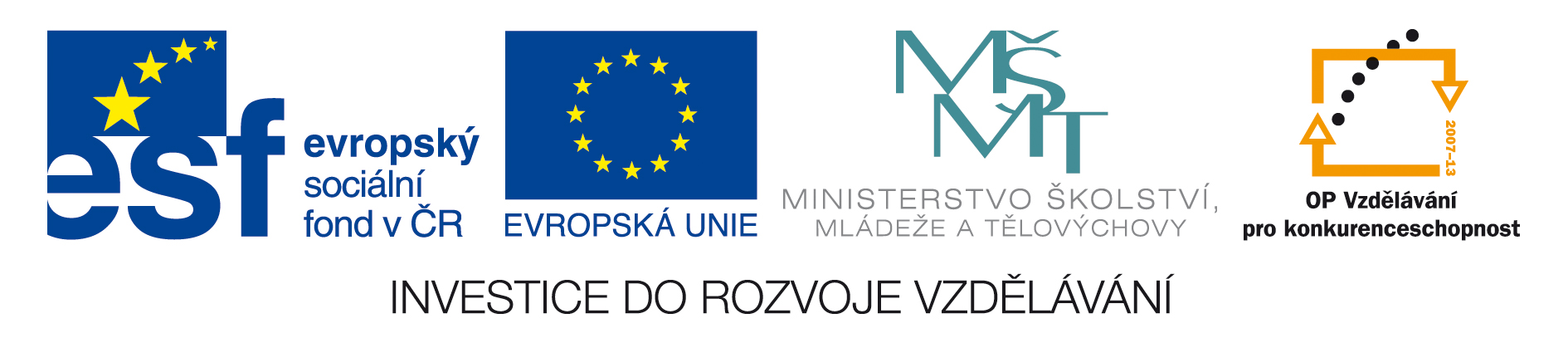 